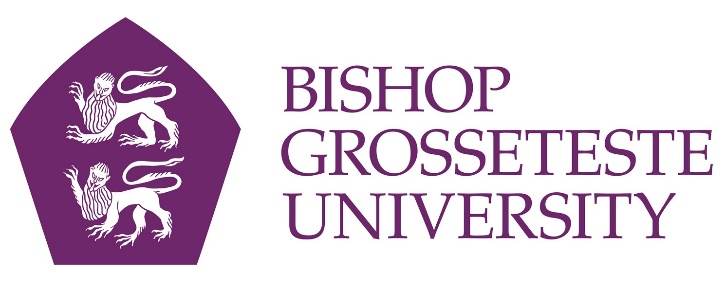 News release30th October 2015BGU Chaplain to Join Cathedral CommunityThe Dean of Chapel and Chaplain at Bishop Grosseteste University is to be installed as a Priest Vicar of Lincoln Cathedral next week.The Rev Dr Peter Green will be installed at a ceremony in St Hugh's Choir at Lincoln Cathedral at 5.30pm on Tuesday 3rd November.“To be invited to be a member of the foundation of one of the most stunning architectural statements of Christian faith in the world is a wonderful privilege and opportunity,” said Peter, who has been in post at BGU since 2012.“The way that universities use cathedral titles to describe some of their officers, such as Chancellor and Dean, shows the hugely important role played by the church in the development of higher education in Europe.“It is wonderful therefore that a university like BGU with its Anglican foundation is being given a chance to deepen its relationship with the cathedral – especially given that it is the resting place of our namesake Bishop Robert Grosseteste. “I hope to use this role to encourage all who use our chaplaincy to participate more fully in the life of the cathedral, both spiritually and educationally.”Priest Vicars at Lincoln Cathedral support the worshipping life of the cathedral by occasionally leading worship and its pastoral outreach and help to support those who come to the cathedral looking for spiritual support.Notes to Editors:Bishop Grosseteste University was established in January 1862 and celebrated its 150th anniversary in 2012.It is an independent higher education institution based in Lincoln which awards its own undergraduate and postgraduate degrees.It changed its name from Bishop Grosseteste University College to Bishop Grosseteste University in November 2012.For media information please contact:Jez AshberryShooting Star01522 528540@ShootingStarPR[BGU156priestvicar]